VSTUPNÍ ČÁSTNázev moduluEfektivní postup (E)Kód moduluIN-m-2/AM59Typ vzděláváníVšeobecné vzděláváníTyp moduluvšeobecně vzdělávacíVyužitelnost vzdělávacího moduluKategorie dosaženého vzděláníE (dvouleté, EQF úroveň 2)Vzdělávací oblastiIN - Informatické vzděláváníKomplexní úlohaObory vzdělání - poznámkyDélka modulu (počet hodin)24Poznámka k délce moduluPlatnost modulu od30. 04. 2020Platnost modulu doVstupní předpokladyNejsou stanovenyJÁDRO MODULUCharakteristika moduluCílem modulu je sestavit pracovní postup z oblasti, která se vztahuje k oboru žáků, a s tímto postupem dále pracovat: především se zamyslet nad jeho proveditelností, případně ho upravit, zefektivnit, nalézt v něm opakující se vzory, identifikovat podmínky a cykly apod., neboli pracovat s postupem jako s algoritmem. Druhou částí modulu je grafické znázornění upraveného postupu a přenesení této abstraktní podoby do blokově orientovaného programu. V závěru by mělo nastat zjištění, že výsledný abstraktní algoritmus může řešit více různých problémů zároveň.Očekávané výsledky učeníŽáksestaví pracovní postup;zhodnotí proveditelnost pracovního postupu, odhalí případné chyby a navrhne řešení;graficky znázorní upravený postup;převede postup do blokově orientovaného programu.Vazba na RVP:Algoritmizacepřečte textový nebo symbolický zápis algoritmu a vysvětlí jeho jednotlivé kroky;rozdělí problém na jednotlivé části, navrhne a popíše kroky k jejich řešení;upraví navržený postup pro obdobný problém; ověří správnost jím upraveného postupu, najde a opraví v něm případnou chybu;rozpozná, že dva různé algoritmy mohou vyřešit stejný problém;v blokově orientovaném programovacím jazyce sestaví program; program otestuje a opraví případné chyby v něm;rozpozná opakující se vzory.Počítač a jeho ovládánípracuje s online aplikacemi (blokový program).Obsah vzdělávání (rozpis učiva)Algoritmizacedekompozice (rozložení) problémunávrh algoritmu a popis algoritmu k řešení problému z praxepříkazy a syntaxe, datové typynávrh jednoduchého programuvstupy a výstupy programutestování, korekce programuUčební činnosti žáků a strategie výukyKaždá část začíná výkladem učitele (dle dané komplexní úlohy).1. Sestavení a kontrola jednoznačnostia) sestavení libovolného pracovního postupu, aby se vztahoval k danému oborub) výměna sestavených postupů mezi žákyc) zhodnocení pracovního postupu jiného žáka: zda je možné postup provést, zda neobsahuje chybyd) vyznačení případných chyb a návrh na jejich opravení2. Abstrakce(Při realizaci lze přizpůsobit činnost možnostem žáků a pouze např. vysvětlovat a ukazovat.)e) identifikace opakujících se prvkůf) identifikace podmínek a cyklůg) zakreslení postupu do diagramu3. Blokově orientovaný program(Při realizaci lze přizpůsobit činnost možnostem žáků a pouze např. vysvětlovat a ukazovat.)h) převedení diagramu v abstraktní podobě grafu do blokově orientovaného programu (libovolná aplikace online nebo lokálně)i) diskuze nad využitelností zapsaného programu pro jiné problémy, než byl původně navržený z bodu a)Zařazení do učebního plánu, ročníkDoporučuje se zařazení do prvního ročníku (lze však zařadit i jinak).VÝSTUPNÍ ČÁSTZpůsob ověřování dosažených výsledkůad 1) Sestavení a kontrola jednoznačnostiHodnotí se hlavně snaha o přesnost popsaného pracovního postupu a o odhalení nepřesností a nedostatků z postupu spolužáka.ad 2) AbstrakceHodnotí se hlavně aktivita a snaha; v druhém plánu je možné hodnotit přesnost a úplnost nalezených prvků a zhotoveného diagramu.ad 3) Blokově orientovaný programHodnotí se schopnost sestavit blokový program (korektnost výsledku, zda funguje/fungoval by alespoň částečně podle zadání); opět však hraje velmi důležitou roli snaha žáků.Kritéria hodnoceníSplnit modul znamená projít všemi třemi jeho částmi aktivně a se snahou. Není nutné hodnotit kvalitu výsledku, spíše jde o porozumění jednotlivým vlastnostem algoritmu.Pro klasifikaci je možné vycházet z míry splnění jednotlivých částí a známky lze udělit podle procentuálních výsledků žáka po pětinách:celkové splnění všech částí na více než 80 % = 1;celkové splnění všech částí mezi 60 a 80 % = 2;celkové splnění všech částí mezi 40 a 60 % = 3;celkové splnění všech částí mezi 20 a 40 % = 4;nesplnění částí ani na 20 % = 5.Doporučuje se však přihlédnout k reálným možnostem žáka a k jeho snaze o řešení problémů.Doporučená literaturaInformatické myšlení. Informatické myšlení [online]. Copyright © Copyright 2018 [cit. 28.11.2019]. Dostupné z: https://imysleni.cz/Vzdělávací materiály. Informatické myšlení [online]. Copyright © Copyright 2018 [cit. 28.11.2019]. Dostupné z: https://imysleni.cz/ucebniceZáklady informatiky pro střední školy. Informatické myšlení [online]. Copyright © Copyright 2018 [cit. 28.11.2019]. Dostupné z: https://imysleni.cz/ucebnice/zaklady-informatiky-pro-stredni-skolyPoznámkyObsahové upřesněníVV - Všeobecné vzděláváníMateriál vznikl v rámci projektu Modernizace odborného vzdělávání (MOV), který byl spolufinancován z Evropských strukturálních a investičních fondů a jehož realizaci zajišťoval Národní pedagogický institut České republiky. Autorem materiálu a všech jeho částí, není-li uvedeno jinak, je Radek Hylmar. Creative Commons CC BY SA 4.0 – Uveďte původ – Zachovejte licenci 4.0 Mezinárodní.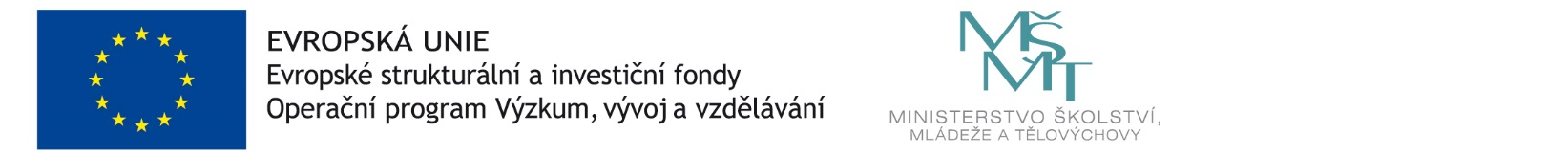 